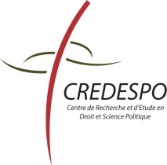 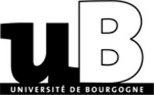 Bulletin d’inscriptionColloque 1 juin 2023 à DijonLes partis politiques : des acteurs de la vie démocratique en déclin ?-le colloque aura lieu en hybride-Bulletin à renvoyer jusqu’au 26/05/2023 à :Secrétariat du CREDESPO, Mme Mayer-PerreauUFR Droit, Sciences économique et politique4 boulevard Gabriel, 21000 DIJONou par mail : martina.mayer-perreau@u-bourgogne.frMerci d’indiquer si vous désirez :        une attestation de présence   ATTENTION : Les débats et les attestations de présence sont réservés aux personnes présentes dans la salle !Nom :  …………..............................................................................................................Prénom : ………………………........................................Fonction ………………………..............................................................................................................Institution : ……………………………………………………………………………………………………………………Ville ……….....................................................................	Mail : ………………………..............................………………………………………………………………………….Connexion en distanciel via TEAMS - nom & adresse de votre compte pour être ajouté comme invité à l’équipe dans TEAMS : ………………………………………………………………………………………………………………………………………………………………………………………………La participation au colloque est gratuiteLa participation au colloque est gratuiteLa participation au colloque est gratuiteParticipation en présentiel en distanciel